МУНИЦИПАЛЬНОЕ БЮДЖЕТНОЕ УЧРЕЖДЕНИЕ ДОПОЛНИТЕЛЬНОГО ОБРАЗОВАНИЯ «БАЙКАЛОВСКАЯ ДЕТСКО-ЮНОШЕСКАЯ СПОРТИВНАЯ ШКОЛА»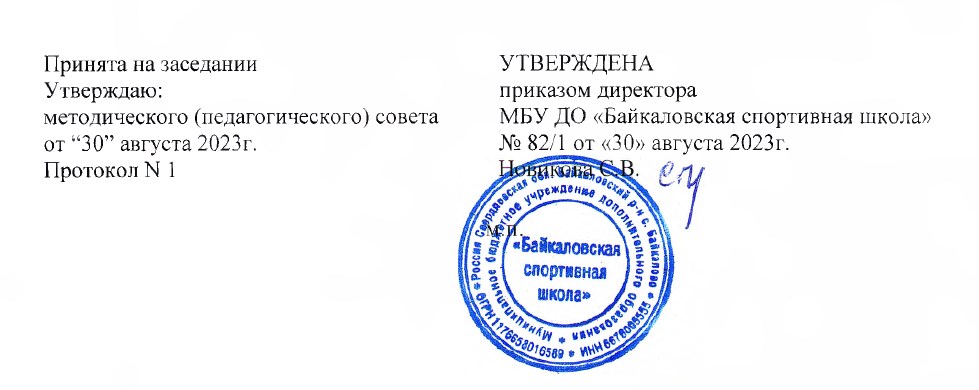 ДОПОЛНИТЕЛЬНАЯ ОБЩЕОБРАЗОВАТЕЛЬНАЯ ОБЩЕРАЗВИВАЮЩАЯ ПРОГРАММА «ХОККЕЙ»с. Байкалово, 2023ПОЯСНИТЕЛЬНАЯ ЗАПИСКАЦелью физического воспитания в спортивных секциях является содействие всестороннему развитию личности посредством формирования физической культуры личности воспитанника. Слагаемыми физической культуры являются: крепкое здоровье, хорошее физическое развитие, оптимальный уровень двигательных способностей, знания и навыки в области физической культуры, мотивы и освоенные способы (умения) осуществлять физкультурно-оздоровительную и спортивную деятельность.	Программа «Хоккей» создает максимально благоприятные условия для раскрытия и развития не только физических, но и духовных способностей ребенка, его самоопределения.	Хоккей – спортивная командная игра, которая является наиболее комплексным и универсальным средством развития ребенка.	Специально подобранные игровые упражнения, выполняемые индивидуально, в группах, командах, задания с мячом создают неограниченные возможности для развития, прежде всего координационных (ориентирование в пространстве, быстрота реакций, перестроения двигательных действий, точность дифференцирования и оценивания пространственных, временных и силовых параметров движений, способность к согласованию отдельных движений в целостные комбинации) и кондиционных (силовых, выносливости, скоростных) способностей, а также всевозможных сочетаний этих групп способностей. Одновременно материал по спортивным играм оказывает многостороннее влияние на развитие психических процессов воспитанников (восприятие, внимание, память, мышление, воображение и др.), воспитание нравственных и волевых качеств, что обусловлено необходимостью соблюдения правил и условий игровых упражнений и самой игры, согласования индивидуальных, групповых и командных взаимодействий партнеров и соперников.	Материал игр является прекрасным средством и методом формирования потребностей, интересов и эмоций воспитанников.	Игра всегда привлекает детей, повышает их интерес к занятию. Игры формируют у детей важные навыки совместной работы, общения. В игровой деятельности воспитывается ответственность воспитанников, развиваются их способности заботиться о товарищах, сочувствовать и сопереживать, понимать радости и горести, поражения и победы.	Систематическая тренировка и участие в соревнованиях благотворно сказываются на физическом развитии хоккеиста, повышают его работоспособность, улучшают работу зрительного аппарата, повышают подвижность нервной системы и развивают волевые качества.	Хоккей обладает рядом особенностей, делающих эту игру интересной и заманчивой. Во-первых, здесь каждый игрок значительно чаще работает с шайбой и участвует в общих игровых действиях; во-вторых, в этой игре забивается довольно много голов, в-третьих, каждый участник должен действовать с полной отдачей сил, успевая обороняться и атаковать. Шайба практически все время находится в игре, что не вызывает вынужденных и утомительных остановок.Направленность программы – физкультурно-спортивная.Актуальность программы состоит в том, что хоккей – популярный вид спорта. А через заинтересованность учащихся в хоккее есть возможность реализовать цель данной программы, а именно развить психические и физические качества ребенка, мотивировать его к здоровому образу жизни.Общей целью программы Создание условий для развития физических качеств, личностных качеств, овладения способами оздоровления и укрепления организма учащихся посредством занятий хоккеем.Задачи программы.Образовательные:- формирование культуры движений, обогащение двигательного опыта физическими упражнениями с общеразвивающей и корригирующей направленностью, техническими действиями и приемами в хоккее;- освоение знаний о хоккее, его истории и о современном развитии, роли в формировании здорового образа жизни;- обучение навыкам и умениям в данной деятельности, самостоятельной организации занятий физическими упражнениями;- овладение техникой передвижений, остановок, поворотов и стоек;- освоение ударов по шайбе и остановок;-овладение игрой и комплексное развитие психомоторных способностей;- освоение техники ведения шайбы;- освоение техники ударов по воротам;- закрепление техники владения шайбой и развитие координационных способностей;- освоение тактики игры.Развивающие:	- укрепление здоровья, развитие основных физических качеств и повышение функциональных способностей;	- развитие выносливости;	- развитие скоростных и скоростно-силовых способностей.Воспитательные:	- воспитание положительных качеств личности, соблюдение норм коллективного взаимодействия и сотрудничества в соревновательной деятельности;	- воспитание чувства товарищества, чувства личной ответственности;	- воспитание нравственных качеств по отношению к окружающим;	- приобщить воспитанников к здоровому образу жизни и гармонии тела.Программа рассчитана на обучения для детей 6-10 лет.Сроки реализации – с 01 сентября по 30 июня 2024 годаФорма занятий: групповая, подгрупповая и индивидуальная.Режим занятий: продолжительность занятий в течении учебного года – 9 часов в неделю. Продолжительность занятия (академического часа) 45 минут. Расписание занятий составляется и утверждается директором МБУ ДО «Байкаловская ДЮСШ».	Личностными результатами освоения учащимися содержания программы «Хоккей» являются следующие умения:- активно включаться в общение и взаимодействие со сверстниками на принципах уважения и доброжелательности, взаимопомощи и сопереживания;- проявлять положительные качества личности и управлять своими эмоциями в различных (нестандартных) ситуациях и условиях;- проявлять дисциплинированность, трудолюбие и упорство в достижении поставленных целей;- оказывать бескорыстную помощь своим сверстникам, находить с ними общий язык и общие интересы.Метапредметными результатами освоения учащимися содержания программы «Хоккей»  являются следующие умения:- характеризовать явления (действия и поступки), давать им объективную оценку на основе освоенных знаний и имеющегося опыта;- находить ошибки при выполнении учебных заданий, отбирать способы их исправления;- общаться и взаимодействовать со сверстниками на принципах взаимоуважения и взаимопомощи, дружбы и толерантности;- обеспечивать защиту и сохранность природы во время активного отдыха и занятий;- организовывать самостоятельную деятельность с учетом требований ее безопасности, сохранности инвентаря и оборудования, организации места занятий;- планировать собственную деятельность, распределять нагрузку и отдых в процессе ее выполнения;- анализировать и объективно оценивать результаты собственного труда, находить возможности и способы их улучшения;- видеть красоту движений, выделять и обосновывать эстетические признаки в движениях и передвижениях человека;- оценивать красоту телосложения и осанки, сравнивать их с эталонными образцами;- управлять эмоциями при общении со сверстниками и взрослыми, сохранять при этом хладнокровие, сдержанность и рассудительность.Предметными результатами освоения учащимися содержания программы «Хоккей»  являются следующие умения:- планировать занятия физическими упражнениями в режиме дня, организовывать отдых и досуг с использованием средств физической культуры;- излагать факты истории развития физической культуры, характеризовать ее роль и значение в жизнедеятельности человека, связь с трудовой и военной деятельностью;- представлять физическую культуру (физические упражнения) как средство(-а) укрепления здоровья, физического развития и физической подготовки человека;- знать основные физические качества человека, индивидуальные показатели (длину и массу тела) физического развития;- характеризовать физическую нагрузку по показателю частоты пульса, регулировать ее напряженность во время занятий по развитию физических качеств;- бережно обращаться с инвентарем и оборудованием, соблюдать требования техники безопасности во время проведения занятий;- в доступной форме объяснять правила (технику) выполнения двигательных действий, анализировать и находить ошибки, эффективно их исправлять;        - знать правила и последовательность выполнения упражнений, физкультпауз, простейших комплексов для развития физических качеств и формирования правильной осанки; в комплексах по профилактике остроты зрения и дыхательной гимнастики;- подавать строевые команды, вести подсчет при выполнении общеразвивающих упражнений;        - уметь передвигаться различными способами (ходьба, бег, прыжки) в различных условиях;- выполнять простые акробатические соединения и гимнастические комбинации на высоком техническом уровне, характеризовать признаки техничного исполнения;        -  выполнять общеразвивающие упражнения (с предметами и без предметов) для развития основных физических качеств (силы, быстроты, гибкости, выносливости, двигательно-координационных способностей);        - осуществлять индивидуальные и групповые действия в подвижных играх; - освоить на определенном уровне навык работы с различными мячами;- быть способным  применять жизненно важные умения и навыки в различных изменяющихся (вариативных) условиях.        Формы подведения промежуточных итогов реализации ПДО представляют собой контрольные занятия для проверки степени освоения техники двигательных действий, тестирование для проверки уровня развития физических качеств, а также соревнования. Учебный планСОДЕРЖАНИЕ ПРОГРАММЫПланируемые результаты освоения программы:обучающиеся, занимающиеся в секции дополнительного образования, должны иметь приросты показателей физической подготовленности после окончания учебного года и показывать результаты не ниже среднего уровня их развития. Основной показатель секционной работы дополнительного образования по хоккею - выполнение программных требований по уровню подготовленности учащихся, выраженных в количественных показателях физического развития, физической, технической, тактической и теоретической подготовленности.	Особенности программы:1. Обеспечение дифференцированного и индивидуального подхода с учетом здоровья, физического развития, пола, двигательной подготовленности детей соответствующего возраста;2.    Достижение высокой моторной плотности и динамичности занятий;3. Уделение внимания психологической подготовке занимающихся: устранению страха перед сложными упражнениями, укреплению веры в свои силы, воспитанию смелости, ознакомлению с мерами безопасности.          Программа рассчитана на 1 год, предназначена для подростков 6-10 лет. Объединение могут посещать все желающие при согласии родителей и наличии разрешения от врача-педиатра, подтверждающего отсутствие противопоказаний к занятиям этим видом спорта. Количество обучающихся в группах  до 20 человек. Количество часов на учебный год: 216 часов, в неделю – 9 ч.  Форма занятий  - групповая.КАЛЕНДАРНО-ТЕМАТИЧЕСКОЕ ПЛАНИРОВАНИЕ 2023-24 годРаздел II Комплекс организационно- педагогических условий.Условия реализации программы.Материально техническое обеспечение:Спортивный зал - 9х18м.  Футбольное поле – 25х42м Хоккейная коробкаГимнастическая скамейка — 3 шт.Гимнастическая стенка —3шт.Мяч для метания- 5 шт.Эстафетные палочкиГимнастический мат -15 шт.Скакалки – 20 шт.                                    Гимнастический конь - 1 шт     Гимнастический мостик -1 шт.Палки гимнастические – 20 шт. Обруч гимнастический - 5 шт.Гимнастическая перекладина -1 шт.Перекладина стационарная  - 2 шт.       Граната 0,5 кг. -2 шт., 0,7 кг.-2 шт. Канат для лазания -2шт.Мяч баскетбольный – 30 шт. Волейбольная сетка со стойками – 1     Мяч волейбольный -10 шт.раздевалки, душ, комната для хранения инвентаря.Лыжи – 34 параЭспандер для имитации – 5 шт.Информационное обеспечение: Дополнительная общеразвивающая программа «Хоккей»  имеет развернутое календарно-тематическое планирование, содержащее детальное разделение учебного времени на теоретическую и практическую части.Кадровое обеспечение: тренер-преподаватель, образование высшее, квалификация «Тренер».Зал: - спортзал,            - площадки,           - хоккейная коробка,           - лыжная трасса,            - оборудование,           - информационные, методические и иные ресурсыМетодическое, дидактическое обеспечение реализации программы     	Методическое обеспечение программы предусматривает рациональное чередование нагрузок и отдыха. Это особенно важно при воспитании физических качеств. При этом соблюдается посильность заданий и регулярность занятий. Успех выполнения программы во многом зависит от правильной организации процесса обучения детей. Специфика методических приемов зависит от возрастных особенностей детей.     	В своей работе я использую следующие методы:- методы использования слова (рассказ, описание, объяснение, беседы, разбор, задание, указание, оценка, команда)- методы наглядного восприятия (показ, демонстрация видеофильмов, демонстрация видеослайдов, рисунков мелом на доске)- практические методы (разучивание по частям, разучивание в целом, игровой, соревновательный)    	Хорошие результаты приносят методические приемы, обращенные сразу ко все группе детей или направлены на активизацию каждого ребенка в отдельности:- индивидуальная оценка уровня усвоенных навыков, наблюдение за поведением ребенка, его успехами;- использование в процессе занятия приемов, обращенных к каждому ребенку, создание обстановки, вызывающей у неуверенных ребят желание действовать;    	Одной из форм эмоционального обогащения учащихся являются соревнования. Они оставляют массу впечатлений,  создают приподнятое настроение. 	Особенности организации образовательного процесса – очное	Для достижения результата работы требуется большая вариативность подходов и постоянного собственного творчества. В учебной деятельности объединения необходимы следующие формы и методы работы.Формы работы:	групповаяиндивидуальная      фронтальная  Методы:Равномерный метод  Переменный метод Повторный метод Интервальный метод  Игровой метод. Соревновательный метод Круговой метод (тренировка) Типы занятий: 	- обеспечение постепенного нарастания величины физической нагрузки в течение всей основной части урока;планирование относительно продолжительной заключительной части урока (до 7–9 мин);использование в качестве основных режимов нагрузки развивающего (пульс до 160 уд./мин) и тренирующего (пульс свыше 160 уд./мин) режимов; обеспечение индивидуального (дифференцированного) подбора учебных заданий, которые выполняются учащимися самостоятельно на основе контроля ЧСС и индивидуального самочувствия.Диагностика результативности образовательной программы. Формы аттестации.	Во время реализации образовательной программы большое внимание уделяется диагностике наращивания творческого потенциала детей: на вводных, заключительных занятиях и во время практических работ с целью определения интересов ребенка, мотивации к занятиям в данном объединении, уровня развития, умений и навыков.Формой подведения итогов реализации дополнительной образовательной программы является проведение контрольных занятий, проведение соревнованийКонтрольные нормативы по ОФП (мальчики)Контрольные нормативы по ОФП (девочки)Для реализации программы используется дидактический материал: Днепров Э.Д., Аркадьев А.Г. «Сборник нормативных документов. Физическая культура» М. 2008 год;«Физическая культура. 1 – 11 классы. Комплексная программа физического воспитания учащихся В.И.Ляха и др.» Волгаград 2010 год;Лях В.И., Зданевич А.А. «Комплексная программа физического воспитания» 1-11 классы, М.2008 год;Стандарты. Физическая культура. М. 2011 год;Закон РФ «О физической культуре и спорте от 29. 04. 1999г;Рабочие программы «Физическая культура 5-9 классы» Лях В.И., Просвещение  2014годРабочие программы «Физическая культура 10 – 11  классы» Лях В.И., Просвещение  2014год.Учебник для образовательных организаций «Физическая культура 5-7 классы» М.Я.Виленского, М.Просвещение 2014годУчебник для образовательных организаций «Физическая культура 10 – 11 классы» М.Я.Виленского, М.Просвещение 2014годУчебник для образовательных организаций «Физическая культура 8 – 9 классы» М.Я.Виленского, М.Просвещение 2014годНаправленность: физкультурно-спортивнаяУровень: базовыйВозраст обучающихся: 6 - 10 летСрок реализации: 01.09.2023г.-30.06.2024г.Автор-составитель: тренер-преподавательЧащин Альберт ПавловичГод обученияКоличество часовКоличество часовКоличество часовГод обученияВсегоТеорияПрактикас 01.09.2023г. по 30.06.2024г.36015345№ п/пНаименование раздела, темыКол-во часов (всего)Из них (количество часов)Из них (количество часов)№ п/пНаименование раздела, темыКол-во часов (всего)Теор-е занятияПрак-е занятия1 Теоретические  знания1. Физическая культура и спорт в России. 
Развитие физической культуры и спорта в России. Выдающиеся достижения российских спортсменов. 
 2.История  развития хоккея. 
Характеристика хоккея как средства физического воспитания молодежи. История возникновения хоккея. Развитие хоккея в России и за рубежом. Крупнейшие соревнования по хоккею  в России и в мире. 
3.Влияние физических упражнений на организм человека  
Краткие сведения о строении и функциях организма человека. Систематические занятия физическими упражнениями как важное условие укрепления здоровья, развития двигательных качеств и достижение высоких спортивных результатов. Закаливание организма 
 4. Гигиена  хоккеиста
Гигиена одежды и обуви при занятиях хоккеем. Самоконтроль спортсмена. Причины травм и их предупреждение применительно к занятиям хоккеем. Оказание первой медицинской помощи (до врача). 15152
Практические  занятияТехническая подготовка. 
Обучение технике - важнейшая задача учебно-тренировочной работы (при помощи подготовительных и подводящих упражнений). Технику хоккея составляют специальные технические приемы: 
- перемещения, 
- катание на коньках, 
- передачи, 
- обводка, 
- удары клюшкой. 
Тактическая подготовка 
Тактическая подготовка хоккея  представляет собой постепенное усложнение условий, в которых приходится действовать занимающимся и индивидуально, и во взаимодействии с другими игроками. Формирование тактических умений - это: 
- умение принять правильное решение и быстро выполнить его в различных игровых ситуациях, 
- умение наблюдать и на основе наблюдений немедленно осуществлять ответные действия, 
- умение взаимодействовать с другими игроками для достижения победы над противником.
Основные приемы техники игры в хоккее  и способы их выполнения: 
- перемещения, 
- катание на коньках, 
- удары клюшкой, 
- обводка, 
- силовые приёмы. 
Тактика нападения и тактика защиты: 
- индивидуальные действия, 
- групповые действия, 
- командные действия. 
 Правила игры в хоккее
Правила игры в хоккее. Методика судейства. Терминология и судейские жесты. 
Общая физическая подготовка. 
Упражнения для развития скорости: гладкий бег, комбинированный бег со  сменой скорости и направлений, кроссовый бег, общеразвивающие упражнения.
Прыжковые упражнения: прыжки в длину с места, прыжки с места и с разбега с доставанием предметов, прыжки через препятствие. 
Силовые упражнения: упражнения с отягощением для рук и для ног. 
Гимнастические  упражнения: упражнения без предметов, упражнения для мышц рук и плечевого пояса, упражнения для мышц ног и таза. Упражнения с предметами: со скакалками и мячами. Упражнения на гимнастических снарядах. Акробатические упражнения: перекаты, кувырки, стойки. 
Спортивные игры: баскетбол, футбол 
Подвижные игры и эстафеты 
 Специальная физическая подготовка. 
- катание на коньках, удары по шайбе клюшкой различными способами
- упражнения с отягощениями
развитие быстроты реакции, наблюдательности, координации: смена игровых   действий и перемещений по сигналу тренера 
- игры и эстафеты с препятствиями. 1259365471259365473Контрольные испытания. 
- Контрольные испытания по общей физической подготовке 
- Контрольные испытания по технической подготовке 
Контрольные игры и судейская практика.  Соревнования между группами. Судейство во время товарищеских игр: ведение протокола, выполнение обязанностей первого и второго судей, судей на линии. 
Соревнования.  Участие в соревнованиях различного уровня. Судейство во время игры.1515№ занятияСодержание занятияКол-во часовДатаДата№ занятияСодержание занятияКол-во часовпланфактСентябрь1Изучение история хоккея с шайбой. Краткий обзор развития хоккея  в республике. Инструктаж по ТБ212Влияние физических упражнении на организм занимающихся.  Упражнения для рук и  ног. Упражнения для мышц плечевого пояса и рук, развития выносливости.333Гигиенические знания и навыки .Закаливание и режим питание хоккеиста. Упражнения для развития мышц ног и таза. Спортивные игры254Врачебный контроль  и самоконтроль. Предупреждение трамв,оказание первой мед. Помощи..Упражнения для ног. Простейшие формы тренировки. Упражнения для развития скоростно-силовых качеств. Спортивные игры265Упражнения для развития мышц брюшного пресса. Спортивные игры Основы техники и тактики хоккея с шайбой.286Основы методики обучений и тренировки хоккеиста. Упражнения для укрепления скоростны-силовых навыков. Челночный бег. Спортивные игры3107Краткие сведения о физиологических основах тренировки. Иммитационные упражнения. Спортивные игры2128ОФП и СФП.ОРУ .   Упражнения в паре.2139Планирование спортивной тренировки. Упражнения для мышц шеи и туловища. Спортивные игры21510Моральный и волевой облик спортсмена и хоккеиста. Упражнения на льду. Пример: кистевой бросок.  Упражнения для развития гибкости. Спортивные игры31711Правила соревнаваний.Организация и проведение соревновании.21912Места занятий, оборудование и инвентарь.  Упражнения для рук и  ног. Спортивные игры22013Силовые упражнения. Простейшие формы катание на коньках. Спортивные игры22214Упражнения для развития мышц брюшного пресса. Спортивные игры Основы техники и тактики хоккея с шайбой.32415Основы методики обучений и тренировки хоккеиста. Упражнения для укрепления скоростны-силовых навыков. Челночный бег. Спортивные игры22616Краткие сведения о физиологических основах тренировки. Иммитационные упражнения. Спортивные игры22717Силовые упражнения. Простейшие формы катание на коньках. Спортивные игры229Октябрь18Упражнения для рук и  плечевого пояса. Упражнения для укрепления опорно – двигательного аппарата. Спортивные игры3119Упражнения для ног.  Упражнения для развития быстроты, ловкости, координации движений. Спортивные игры2320Обучение техники катания. Обучения основам техники владения клюшкой. Упражнения с теннисными мячами. Спортивные игры2421ОРУ  с    предметами.  Упражнения с партнёром. Спортивные игры2622ОФП,СФП. Техника катания, техника владения клюшкой. Спортивные игры3823Совершенстование техники катания,выполнение силовых приемов. Упражнения для развития силовых качеств. Спортивные игры21024Изучение индивидуальной манеры игры. Спортивные игры21125Упражнения для развития быстроты,ловкости,резкости. Спортивные игры21326Общая физическая подгатовка. ОРУ без предметов. .Специальная физическая подгатовка.31527Общая физическая подгатовка. ОРУ без предметов. .Специальная физическая подгатовка.21728ОФП Ору без предметов. СФП.  Изучение броска «Щелчок»21829ОФП Ору без предметов. СФП. Изучение броска «Щелчок»22030ОФП  ОРУ  с    предметами: СФП  Упражнения для развития быстроты .Бег от 15 до 100 м, пробегание 30 – 60 м.32231ОФП  ОРУ  с    предметами: СФП  Упражнения для развития быстроты.22432ОФП  ОРУ  с    предметами:  Упражнения  с отягощениями. СФП  Упражнения с партнёром. Элементы вольной борьбы на земле.22533ОФП  ОРУ  с    предметами:  Упражнения  с отягощениями. СФП  Упражнения с партнёром. Элементы вольной борьбы на земле.22734ОФП Ору без предметов. СФП. Изучение броска «Щелчок»32935Общая физическая подготовка. ОРУ без предметов. Специальная физическая подготовка.231Ноябрь36Техника игры. Техника передвижения на коньках2137Техника игры. Техника передвижения на коньках.2338ОФП  ОРУ  без предметов.Торможение “плугом” , “полуплугом”, “двумя коньками с поворотом на 90.3539ОФП. ОРУ без предметов. Торможение.2740ОФП. ОРУ без предметов. Ведение шайбы с клюшкой.2841ОФП. ОРУ без предметов. Ведение шайбы с клюшкой.21042Общая физическая подгатовка.ОРУ без предметов.Остановка шайбы. Удары по шайбе.31243Общая физическая подгатовка.ОРУ без предметов. Остановка шайбы. Удары по шайбе.21444ОФП.  ОРУ  с  предметами:  Упражнения  с отягощениями.21545ОФП. ОРУ  с  предметами:  Упражнения  с отягощениями. СФП. Упражнения в паре.21746ОФП. ОРУ  с  предметами:  Упражнения  с отягощениями. СФП  Упражнения в паре. Учебные игры в хоккей.31947ОФП. Упражнения для развития силы,выносливости.22148Общая физическая подгатовка. ОРУ без предметов. Упражнения для рук и  ног. Специальная физическая подгатовка. Простейшие формы  остановки.22249ОФП. ОРУ без предметов: Упражнения для рук, ног. СФП.  Упажнения в паре. Удары по шайбе.22450ОФП. упражнения для  развития морально – волевых качеств.32651ОФП.  ОРУ  с    предметами:  Упражнения  с отягощениями.22852ОФП. ОРУ  . Силовые упражнения.Быстрый прорыв. Позиционные нападение.229Декабрь53ОФП. ОРУ  с  предметами:  Упражнения  с отягощениями. СФП  Упажнения с партнёром. Бросок по шайбе «Щелчок».2154ОФП. ОРУ  с    предметами:  Упражнения  с отягощениям. Упражнение в нападении, 2 против 1 го.3355ОФП. ОРУ  с    предметами:  Упражнения  с отягощениями. СФП.  Упражнения с партнёром.Ускорение , челночный бег.2556Общая физическая подгатовка.ОРУ без предметов. Персональная защита.2657ОФП. ОРУ  с    предметами:  Упражнения  с отягощениями. Защита  2 е против 1 го.2858ОФП  ОРУ без предметов: Упражнения для рук, ног. Тактика обороны. Тактика нападения. Игровые амплуа31059ОФП , СФП Упражнения для укрепления кисти рук.тактика обороны.21260Общая физическая подгатовка. ОРУ без предметов. Специальная физическая подготовка.21361ОФП Ору без предметов. СФП оборонительная и наступательная тактика.21562ОФП  ОРУ  с    предметами:  Упражнения  с отягощениями. СФП  Упажнения с партнёром. Нападение игрока.31763Общая физическая подгатовка.СФП.  Изучение и совершенствавние техники и тактики хоккея с шайбой,подготовка к соревнованиям.21964Общая физическая подгатовка.СФП.  Изучение и совершенствавние техники и тактики игры.22065Общая физическая подгатовка. Специальная физическая подготовка.22266Общая физическая подготовка.Специальная физическая подготовка. Изучение и совершенствавние техники и тактики игры.32467Общая физическая подгатовка.Научить делать финты.22668ОФП. СФП. Изучение и совершенствавние финты.22769ОФП.СФП. Изучение и совершенствавние техники и тактики игры22970Обучение техники катания. Обучения основам техники владения клюшкой. Упражнения с теннисными мячами. Спортивные игры331Январь71Изучение история хоккея с шайбой. Краткий обзор развития хоккея  в республике. Инструктаж по ТБ2272Влияние физических упражнении на организм занимающихся.  Упражнения для рук и  ног. Упражнения для мышц плечевого пояса и рук, развития выносливости.2373Гигиенические знания и навыки .Закаливание и режим питание хоккеиста. Упражнения для развития мышц ног и таза. Спортивные игры2574Врачебный контроль  и самоконтроль. Предупреждение трамв,оказание первой мед. Помощи..Упражнения для ног. Простейшие формы тренировки. Упражнения для развития скоростно-силовых качеств. Спортивные игры3775Упражнения для развития мышц брюшного пресса. Спортивные игры Основы техники и тактики хоккея с шайбой.2976Основы методики обучений и тренировки хоккеиста. Упражнения для укрепления скоростны-силовых навыков. Челночный бег. Спортивные игры21077Краткие сведения о физиологических основах тренировки. Иммитационные упражнения. Спортивные игры21278ОФП и СФП.ОРУ .   Упражнения в паре.31479Планирование спортивной тренировки. Упражнения для мышц шеи и туловища. Спортивные игры21680Моральный и волевой облик спортсмена и хоккеиста. Упражнения на льду. Пример: кистевой бросок.  Упражнения для развития гибкости. Спортивные игры21781Правила соревнаваний.Организация и проведение соревновании.21982Места занятий, оборудование и инвентарь.  Упражнения для рук и  ног. Спортивные игры32183Силовые упражнения. Простейшие формы катание на коньках. Спортивные игры22384Упражнения для развития быстроты,ловкости,резкости. Спортивные игры22485Общая физическая подгатовка. ОРУ без предметов. .Специальная физическая подгатовка.22686Общая физическая подгатовка. ОРУ без предметов. .Специальная физическая подгатовка.32887ОФП Ору без предметов. СФП.  Изучение броска «Щелчок»23088ОФП Ору без предметов. СФП. Изучение броска «Щелчок»231Февраль89Упражнения для рук и  плечевого пояса. Упражнения для укрепления опорно – двигательного аппарата. Спортивные игры2290Упражнения для ног.  Упражнения для развития быстроты, ловкости, координации движений. Спортивные игры3491Обучение техники катания. Обучения основам техники владения клюшкой. Упражнения с теннисными мячами. Спортивные игры2692ОРУ  с    предметами.  Упражнения с партнёром. Спортивные игры2793ОФП,СФП. Техника катания, техника владения клюшкой. Спортивные игры2994Совершенстование техники катания,выполнение силовых приемов. Упражнения для развития силовых качеств. Спортивные игры31195Изучение индивидуальной манеры игры. Спортивные игры21396Упражнения для развития быстроты,ловкости,резкости. Спортивные игры21497Общая физическая подгатовка. ОРУ без предметов. .Специальная физическая подгатовка.21698Общая физическая подгатовка. ОРУ без предметов. .Специальная физическая подгатовка.31899ОФП Ору без предметов. СФП.  Изучение броска «Щелчок»220100ОФП Ору без предметов. СФП. Изучение броска «Щелчок»221101ОФП  ОРУ  с    предметами: СФП  Упражнения для развития быстроты .Бег от 15 до 100 м, пробегание 30 – 60 м.223102ОФП  ОРУ  с    предметами: СФП  Упражнения для развития быстроты.325103ОФП  ОРУ  с    предметами:  Упражнения  с отягощениями. СФП  Упражнения с партнёром. Элементы вольной борьбы на земле.227104ОФП  ОРУ  с    предметами:  Упражнения  с отягощениями. СФП  Упражнения с партнёром. Элементы вольной борьбы на земле.228Март105Техника игры. Техника передвижения на коньках21106Техника игры. Техника передвижения на коньках.33107ОФП  ОРУ  без предметов.Торможение “плугом” , “полуплугом”, “двумя коньками с поворотом на 90.25108ОФП. ОРУ без предметов. Торможение.26109ОФП. ОРУ без предметов. Ведение шайбы с клюшкой.28110ОФП. ОРУ без предметов. Ведение шайбы с клюшкой.310111Общая физическая подгатовка.ОРУ без предметов.Остановка шайбы. Удары по шайбе.212112Общая физическая подгатовка.ОРУ без предметов. Остановка шайбы. Удары по шайбе.213113ОФП.  ОРУ  с  предметами:  Упражнения  с отягощениями.215114ОФП. ОРУ  с  предметами:  Упражнения  с отягощениями. СФП. Упражнения в паре.317115ОФП. ОРУ  с  предметами:  Упражнения  с отягощениями. СФП  Упражнения в паре. Учебные игры в хоккей.219116ОФП. Упражнения для развития силы,выносливости.220117Общая физическая подгатовка. ОРУ без предметов. Упражнения для рук и  ног. Специальная физическая подгатовка. Простейшие формы  остановки.222118ОФП. ОРУ без предметов: Упражнения для рук, ног. СФП.  Упажнения в паре. Удары по шайбе.324119ОФП. упражнения для  развития морально – волевых качеств.226120ОФП.  ОРУ  с    предметами:  Упражнения  с отягощениями.227121ОФП. ОРУ  . Силовые упражнения.Быстрый прорыв. Позиционные нападение.229122ОФП.  ОРУ.  Упражнения  с отягощениями. СФП  Упражнения с партнером.  Кистевой бросок.331Апрель123ОФП. ОРУ  с  предметами:  Упражнения  с отягощениями. СФП  Упажнения с партнёром. Бросок по шайбе «Щелчок».22124ОФП. ОРУ  с    предметами:  Упражнения  с отягощениям. Упражнение в нападении, 2 против 1 го.23125ОФП. ОРУ  с    предметами:  Упражнения  с отягощениями. СФП.  Упражнения с партнёром.Ускорение , челночный бег.25126Общая физическая подгатовка.ОРУ без предметов. Персональная защита.37127ОФП. ОРУ  с    предметами:  Упражнения  с отягощениями. Защита  2 е против 1 го.29128ОФП  ОРУ без предметов: Упражнения для рук, ног. Тактика обороны. Тактика нападения. Игровые амплуа210129ОФП , СФП Упражнения для укрепления кисти рук.тактика обороны.212130Общая физическая подгатовка. ОРУ без предметов. Специальная физическая подготовка.314131ОФП Ору без предметов. СФП оборонительная и наступательная тактика.216132ОФП  ОРУ  с    предметами:  Упражнения  с отягощениями. СФП  Упажнения с партнёром. Нападение игрока.217133Общая физическая подгатовка.СФП.  Изучение и совершенствавние техники и тактики хоккея с шайбой,подготовка к соревнованиям.219134Общая физическая подгатовка.СФП.  Изучение и совершенствавние техники и тактики игры.321135Общая физическая подгатовка. Специальная физическая подготовка.223136Общая физическая подготовка.Специальная физическая подготовка. Изучение и совершенствавние техники и тактики игры.224137Общая физическая подгатовка.Научить делать финты.226138ОФП. СФП. Изучение и совершенствавние финты.328139ОФП.СФП. Изучение и совершенствавние техники и тактики игры230Май140ОФП. СФП. Изучение и совершенствавние техники и тактики игры21141ОФП. СФП. Изучение и совершенствавние техники и тактики хоккея23142Общая физическая подгтовка.Специальная физическая подготовка.35143ОФП. СФП. Изучение и совершенствавние кистевого броска.27144Общая физическая подготовка. Специальная физическая подготовка. Изучение и совершенствование техники и тактики хоккея с шайбой.28145Общая физическая подготовка.Специальная физическая подготовка.210146Общая физическая подготовка. Специальная физическая подготовка.312147Общая физическая подготовка. Специальная физическая подготовка214148Упражнения для развития мышц брюшного пресса. Спортивные игры Основы техники и тактики хоккея с шайбой.215149Основы методики обучений и тренировки хоккеиста. Упражнения для укрепления скоростны-силовых навыков. Челночный бег. Спортивные игры217150Краткие сведения о физиологических основах тренировки. Иммитационные упражнения. Спортивные игры319ОФП и СФП.ОРУ .   Упражнения в паре.221151Планирование спортивной тренировки. Упражнения для мышц шеи и туловища. Спортивные игры222152Моральный и волевой облик спортсмена и хоккеиста. Упражнения на льду. Пример: кистевой бросок.  Упражнения для развития гибкости. Спортивные игры224153Правила соревнаваний.Организация и проведение соревновании.326154Места занятий, оборудование и инвентарь.  Упражнения для рук и  ног. Спортивные игры228155Силовые упражнения. Простейшие формы катание на коньках. Спортивные игры229156Упражнения для рук и  плечевого пояса. Упражнения для укрепления опорно – двигательного аппарата. Спортивные игры231Июнь157Упражнения для ног.  Упражнения для развития быстроты, ловкости, координации движений. Спортивные игры32158Обучение техники катания. Обучения основам техники владения клюшкой. Упражнения с теннисными мячами. Спортивные игры24159ОРУ  с    предметами.  Упражнения с партнёром. Спортивные игры25160ОФП,СФП. Техника катания, техника владения клюшкой. Спортивные игры27161Совершенстование техники катания,выполнение силовых приемов. Упражнения для развития силовых качеств. Спортивные игры39162Изучение индивидуальной манеры игры. Спортивные игры211163Упражнения для развития быстроты,ловкости,резкости. Спортивные игры212164Общая физическая подгатовка. ОРУ без предметов. .Специальная физическая подгатовка.214165Общая физическая подгатовка. ОРУ без предметов. .Специальная физическая подгатовка.316166ОФП Ору без предметов. СФП.  Изучение броска «челщок»218167ОФП Ору без предметов. СФП. Изучение броска «челщок»219168ОФП  ОРУ  с    предметами: СФП  Упражнения для развития быстроты .Бег от 15 до 100 м, пробегание 30 – 60 м.221169ОФП  ОРУ  с    предметами: СФП  Упражнения для развития быстроты.323170ОФП  ОРУ  с    предметами:  Упражнения  с отягощениями. СФП  Упражнения с партнёром. Элементы вольной борьбы на земле.225171ОРУ  с    предметами.  Упражнения с партнёром. Спортивные игры226172ОФП,СФП. Техника катания, техника владения клюшкой. Спортивные игры228173Совершенстование техники катания,выполнение силовых приемов. Упражнения для развития силовых качеств. Спортивные игры330Название упражнений 	Возраст		Возраст		Возраст		Возраст		Возраст	Название упражнений 6 лет7 лет8 лет9 лет10 летБег 20м (сек) 4,84,64,54,44,3Пр. в длину с места (см)110120130140150Сгибание разгибание рук в упоре лёжа на полу (кол-во раз)510152025Наклон вперёд из положения стоя на гимнастич. скамье (см)34578Бег на коньках 20м (сек)-5,04,84,64,4Бег на коньках 20м  спиной вперед (сек)-7,26,86,66,3Челноч. бег на коньках 6х9м (сек)-181716,916,8Слаломный бег на коньках без шайбы (сек)-14,513,513,112,9Слаломный бег на коньках с ведением шайбы (сек)-1715,515,315,1Название упражнений 	Возраст		Возраст		Возраст		Возраст		Возраст	Название упражнений 6 лет7 лет8 лет9 лет10 летБег 20м (сек) 5,85,55,35,15,0Пр. в длину с места (см)100110120130140Сгибание разгибание рук в упоре лёжа на полу (кол-во раз)48101112Наклон вперёд из положения стоя на гимнастич. скамье (см)45689Бег на коньках 20м (сек)-6,05,55,35,2Бег на коньках 20м  спиной вперед (сек)-8,07,47,37,1Челноч. бег на коньках 6х9м (сек)-19,518,518,117,7Слаломный бег на коньках без шайбы (сек)-16,014,514,113,9Слаломный бег на коньках с ведением шайбы (сек)-18,517,517,317,1